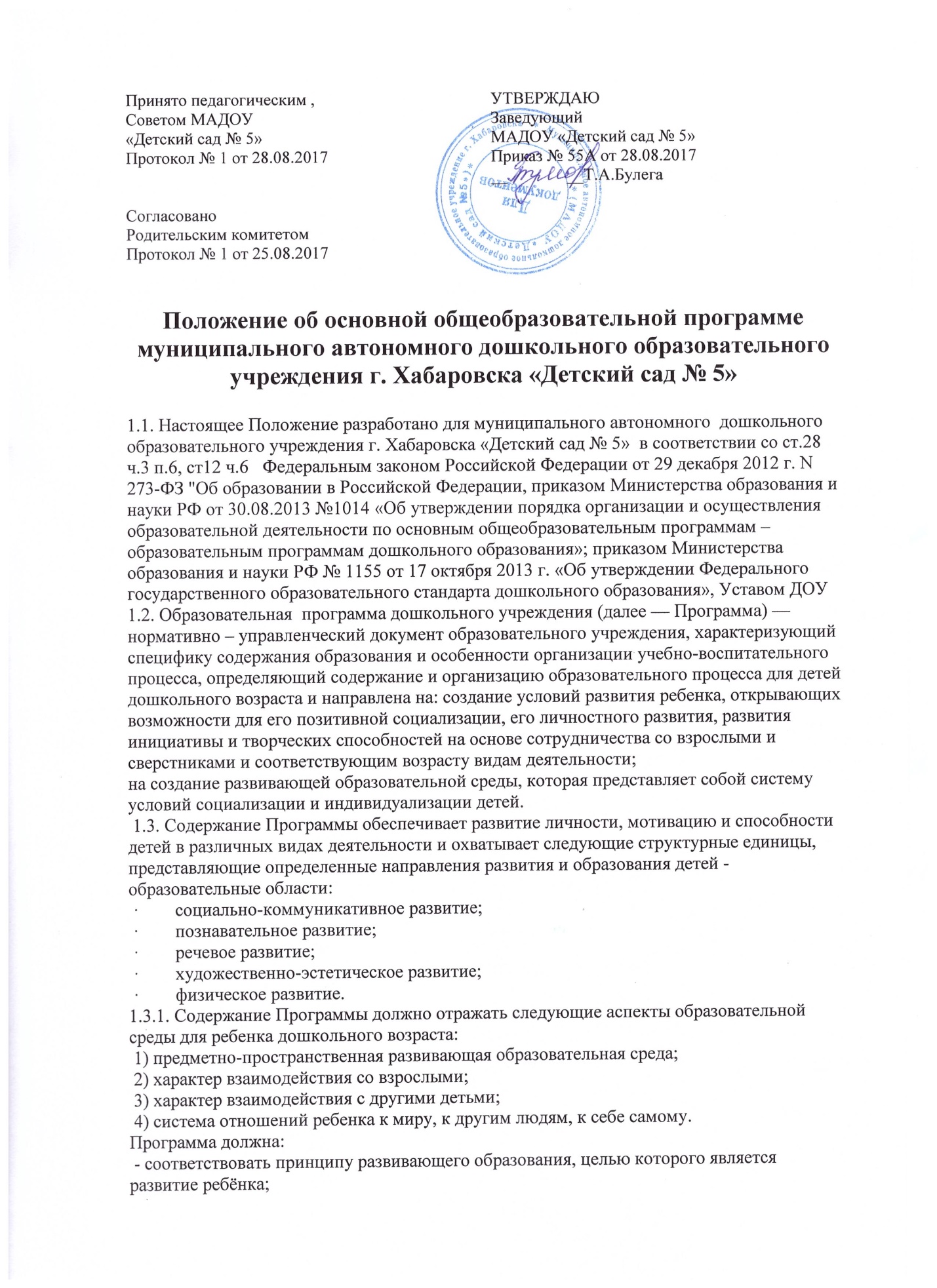 - сочетать принципы научной обоснованности и практической применимости; - соответствовать критериям полноты, необходимости и достаточности; - обеспечивать единство воспитательных, развивающих и обучающих целей и задач процесса образования детей дошкольного возраста, в процессе реализации которых формируются такие знания, умения и навыки, которые имеют непосредственное отношение к развитию детей дошкольного возраста; - строится с учётом принципа интеграции образовательных областей в соответствии с возрастными возможностями и особенностями воспитанников, спецификой и возможностями образовательных областей; - основываться на комплексно - тематическом принципе построения образовательного процесса;  предусматривать решения программных образовательных задач в совместной деятельности взрослого и детей и самостоятельной  деятельности детей не только в рамках непосредственно образовательной деятельности, но и при проведении режимных моментов; - предполагать построение образовательного процесса на адекватных возрасту формах работы с детьми – игрой. 1.4. Функции рабочей программы: ·  нормативная, то есть является документом, обязательным для выполнения в полном объеме; ·  целеполагания, то есть определяет ценности и цели, ради достижения которых она введена в ту или иную образовательную область; 2. Технология разработки рабочей программы. 2.1.  Образовательная  программа разрабатывается на основании ФГОС ДО и примерной основной образовательной программы  дошкольного воспитания, разрабатывается рабочей группой созданной в учреждении из педагогов Организации.3. Структура образовательной программы. 3.1. Титульный лист.  На титульном листе указывается: Название ДОУ «Утверждаю заведующий ДОУ» «Принято на заседании педагогического совета, дата, № протокола» «Согласовано» ГодНа обороте титульного листа дано содержание (оглавление) образовательной программы. 3.2. В соответствии с ФГОС Образовательная программа состоит из двух частей: 1) обязательной части. В случае если обязательная часть Программы соответствует примерной программе, она оформляется в виде ссылки на соответствующую примерную программу. Обязательная часть должна быть представлена развернуто в соответствии с пунктом 2.11 Стандарта, в случае если она не соответствует одной из примерных программ. 2) части формируемой участниками образовательных отношений, которая включает различные направления, выбранные участниками образовательных отношений из числа парциальных и иных программ или созданных ими самостоятельно. Данная часть Программы должна учитывать образовательные потребности, интересы и мотивы детей, членов их семей и педагогов и, в частности, может быть ориентирована на: ·        специфику национальных, социокультурных и иных условий, в которых осуществляется образовательная деятельность; ·        выбор тех парциальных образовательных программ и форм организации работы с детьми, которые в наибольшей степени соответствуют потребностям и интересам детей, а также возможностям педагогического коллектива; ·        сложившиеся традиции ДОУ или Группы. Часть Программы, формируемая участниками образовательных отношений, может быть представлена в виде ссылок на соответствующую методическую литературу, позволяющую ознакомиться с содержанием выбранных участниками образовательных отношений парциальных программ, методик, форм организации образовательной работы.3.3. Программа включает три основных раздела: целевой, содержательный и организационный, в каждом из которых отражается обязательная часть и часть, формируемая участниками образовательных отношений.
Объем обязательной части Программы составляет не менее 60 % от ее общего объема; части, формируемой участниками образовательных отношений -  не более 40%.3.3.1. 1 . Целевой раздел  программы1.1 Пояснительная записка Цели и задачи реализации ПрограммыПринципы и подходы к формированию ПрограммыВозрастные и индивидуальные особенности развития детей раннего и дошкольного возрастаХарактеристики значимые для разработки и реализации Программы1.2. Планируемые результаты освоения программы1.2.1. Промежуточные результаты освоения Программы2. Содержательный раздел2.1. Описание образовательной деятельности в соответствии с направлениями развития ребенка2.1.1.Содержание психолого-педагогической работы по освоению детьми образовательной области «Социально-коммуникативное развитие» 2.1.2. Содержание психолого-педагогической работы по освоению детьми образовательной области «Познавательное развитие» 2.1.3.Содержание психолого-педагогической работы по освоению детьми образовательной области «Речевое развитие» 2.1.4.Содержание психолого-педагогической работы по освоению детьми образовательной области «Художественно-эстетическое развитие» 2.1.5.Содержание психолого-педагогической работы по освоению детьми образовательной области «Физическое развитие» 2.2. Особенности образовательной деятельности разных видов и культурных практик
2.2.1. Особенности образовательной деятельности разных видов2.2.2. Культурные практики2.2.3. Способы и направления поддержки детской инициативы2.3. Особенности взаимодействия педагогического коллектива с семьями воспитанников
2.4. Содержание коррекционной работы3. Организационный раздел3.1. Методическое обеспечение Программы. Средства обучения и воспитания3.2.  Организация режима пребывания детей в образовательном учреждении3.3. Режим двигательной активности3.4.  Расписание непрерывной образовательной деятельности3.5. Комплексно-тематическое планирование на год3.6. Материально-техническое обеспечение образовательной Программы3.7. Особенности организации развивающей предметно-пространственной среды4.  Дополнительный раздел (презентация программы для родителей). Краткая презентация Программы должна быть ориентирована на родителей (законных представителей) детей и доступна для ознакомления на сайте учреждения. В краткой презентации Программы должны быть указаны:
1) возрастные и иные категории детей, на которых ориентирована Программа Организации, в том числе категории детей с ограниченными возможностями здоровья, если Программа предусматривает особенности ее реализации для этой категории детей; 2) используемые Примерные программы; 3) характеристика взаимодействия педагогического коллектива с семьями детей.4. Оформление образовательной программы. 4.1. Текст набирается в редакторе Word for Windows шрифтом Times New Roman Cyr, 12-14, межстрочный интервал одинарный, переносы в тексте не ставятся, выравнивание по ширине, абзац 1,25 см, поля со всех сторон 2 см; центровка заголовков и абзацы в тексте выполняются при помощи средств Word, листы формата А4. Таблицы вставляются непосредственно в текст. Учебный план прошивается, страницы нумеруются, скрепляются печатью образовательного учреждения и подписью руководителя ОУ. 4.2. Титульный лист считается первым, но не нумеруется, также как и листы приложения.
5. Утверждение образовательной программы. 5.1. Образовательная программа утверждается ежегодно в начале учебного года приказом заведующего образовательного учреждения. 5.2. Утверждение Программы предполагает следующие процедуры:• обсуждение и принятие Программы на заседании педагогического совета. 5.3. При несоответствии Программы установленным данным Положением требованиям, руководитель образовательного учреждения накладывает резолюцию о необходимости доработки с указанием конкретного срока исполнения. 5.4. В программу могут вноситься изменения, обсуждение и принятие которых проводиться на заседании педагогического совета. Изменения оформляются отдельным документом, который прошивается, нумеруется; утверждается руководителем Организации; на основании чего издается приказ о внесении изменений в Программу.